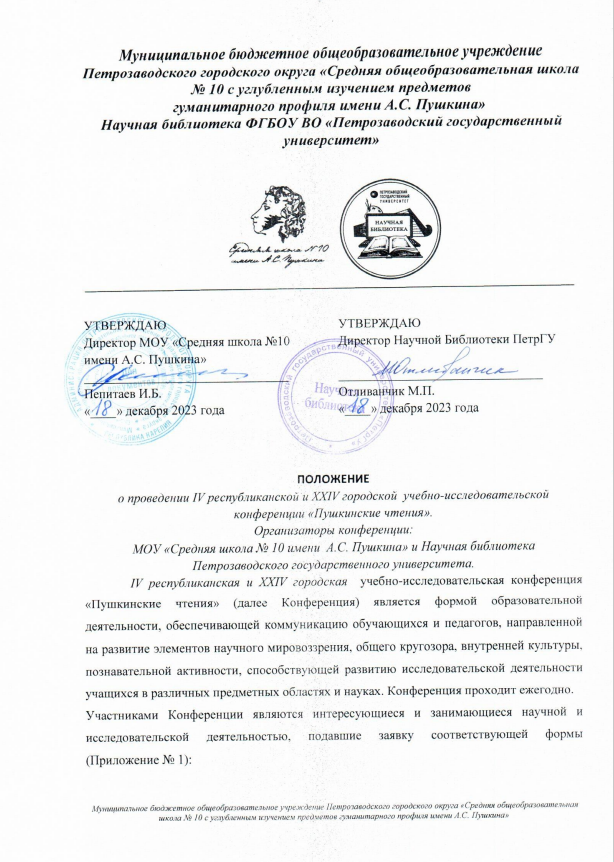 Педагоги и ученики 9-11 классов  МОУ «Средняя школа №10 имени А.С. Пушкина»Педагоги и ученики 9-11 классов школ Петрозаводского ГО и студенты СПО (1-2 курс)Педагоги и ученики 9-11 классов из районов Республики КарелияПедагоги и ученики 9-11 классов  КРОО «Союз Пушкинских школ»Оценку работ осуществляет компетентное жюри, в состав которого входят представители ПетрГУ и учителя ОУ г. Петрозаводска. Приветствуются работы, которые ранее нигде не были представлены.Общее  руководство   Конференцией осуществляет оргкомитет, возглавляемый заместителем директора по УВР МОУ «Средняя школа №10 имени А.С. Пушкина».  Оргкомитет формирует жюри, принимает заявки и руководит организацией мероприятия. Количество принимаемых работ ограничено: 10 работ от ОУ.Первый этап Конференции  проходит в заочной дистанционной форме.Участники отправляют заявку в установленной форме, текст работы и презентацию на указанный адрес электронной почты с  25 декабря 2023 года  по 15 января 2024 года (включительно), предварительно запаковав все материалы: текст работы, презентацию и заявку, заполненную построчно на каждого участника, в архив. Архив необходимо подписать СОШ_№00_ФИ. Предполагаемую тематику секции (предметную область) участник определяет самостоятельно. Секции будут сформированы после завершения регистрации участников. Оргкомитет принимает во внимание указанную предметную область, но оставляет за собой право принять решение об определении секции самостоятельно. Подавая заявку, автор соглашается на обработку персональных данных в соответствии с законодательством РФ.Жюри (экспертная группа) рассматривает представленные работы в соответствии с критериями (Приложение №2). Ориентировочная дата публикации результатов -  22 января 2024 на сайте школы https://sch10ptz.ru/, в группе в ВК  https://vk.com/public157279373 и на сайте МАУ ДПО ПГО «Центр развития образования» http://cro.karelia.ru/.  Наградные материалы участникам будут доставлены в ЦРО или отправлены на указанный адрес по почте.Участникам конференции вручаются сертификаты, победители награждаются дипломами лауреатов (I, II, III степени), научные руководители -  благодарственными письмами. Жюри имеет право в секции определить лучшие работы по следующим номинациям: Номинация «Оригинальность подачи материала» Номинация «За стремление к научному познанию» Номинация «За актуальность выбранной темы» Номинация «Оригинальный подход к литературному произведению» Номинация «За увлеченность идей исследования» Номинация «Лучший социальный проект» Номинация «За любовь к классике»Второй этап Конференции проходит в очной форме 24 января 2024 года в 13.00  в читальном зале Научной библиотеки ПетрГУ. На него будут приглашены авторы и руководители лучших работ по рекомендациям  жюри. Приглашения будут отправлены на адрес, указанный в заявке. Авторы  представят свои исследования в очном формате. Заявки принимаются по электронной почте kukelewa.irina@yandex.ru с пометкой «Пушкинские чтения». Вопросы по организации  Конференции можно задать по телефону 89602121944 (Кукелева Ирина Анатольевна).Приложение № 1Приложение № 2Критерии оценки работ, представленных на КонференциюМОУ Адрес доставки наградных материалов в электронном виде (для района)ФИО(автор)КлассТемаФИО(научный руководитель)Электронный адресПредметная областьУкажите предполагаемуюсекцию№КритерииПоказателиБаллы1Оформление работы Вся работа должна быть оформлена единообразно.0-22ВведениеТеоретическая частьПрактическая частьЗаключениеВ работе представлены все указанные разделы. 0-23БиблиографияСписок литературы оформлен согласно общепринятым требованиям.0-34ПрезентацияРабота сопровождается качественной презентацией.0-35ВведениеОпределены задачи и цель исследования, соответствующие заявленной теме.0-35ВведениеВ работе указана актуальность, подобраны подходящие методы исследования, соответствующие заявленной теме.0-26Теоретическая частьВыполнена самостоятельно с использованием научного материала из различных источников.0-37Практическая частьВыполнена самостоятельно с применением указанных методов исследования.0-58ЗаключениеИсследователь пришел к выводам в соответствии с целью и задачами исследования.0-39Практическая значимостьУказана практическая значимость исследования0,5-110Особое мнение экспертаПраво эксперта добавить балл по собственному усмотрению1 ИТОГО: ИТОГО: ИТОГО:28